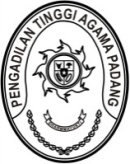 PENGADILAN TINGGI AGAMA PADANGKEPUTUSAN KETUA PENGADILAN TINGGI AGAMA PADANGNOMOR : W3-A/2559.a/PS.01/9/2021TENTANGDAFTAR URUT SENIORITAS PEJABAT KEPANITERAAN PENGADILAN TINGGI AGAMA PADANG TAHUN 2021KETUA PENGADILAN TINGGI AGAMA PADANG,Menimbang	:	a.	bahwa dalam rangka kelancaran pengelolaan adminitrasi perkara pada Pengadilan Tinggi Agama Padang, dipandang perlu menetapkan Daftar Urut Senioritas Pejabat Kepaniteraan pada Pengadilan Tinggi Agama Padang;		b.	bahwa berdasarkan pertimbangan tersebut diatas, perlu menetapkan Daftar Urut Senioritas Pejabat Kepaniteraan dengan Keputusan Ketua Pengadilan Tinggi Agama Padang;Mengingat	:	1. 	Undang-Undang Nomor 3 Tahun 2009 tentang Perubahan Kedua Atas Undang-Undang Nomor 14 Tahun 1985 tentang Mahkamah Agung;		2.	Undang-Undang Nomor 48 Tahun 2009 tentang Kekuasaan Kehakiman;		3.	Undang-Undang Nomor 50 Tahun 2009 tentang Perubahan Kedua Atas Undang-Undang Nomor 7 Tahun 1989 tentang Peradilan Agama;		Dengan mencabut keputusan Ketua Pengadilan Tinggi Agama Padang Nomor W3-A/1979/PS.01/10/2021 tanggal 7 Juli 2021 tentang Daftar Urut Senioritas Pejabat Kepaniteraan Tahun 2021.MEMUTUSKAN:Menetapkan	:	KEPUTUSAN KETUA PENGADILAN TINGGI AGAMA PADANG TENTANG DAFTAR URUT SENIORITAS PEJABATA KEPANITERAAN PADA PENGADILAN TINGGI AGAMA PADANG TAHUN 2021.KESATU	:	Menyatakan Urutan Senioritas Pejabat Kepaniteraan Pengadilan Tinggi Agama Padang dengan kode D, D.1 s.d. D.12 sebagaimana tersebut dalam lampiran Keputusan ini; KEDUA	:	Keputusan ini berlaku terhitung sejak tanggal ditetapkan dengan ketentuan apabila terdapat kekeliruan akan diperbaiki sebagaimana mestinya.Ditetapkan di Padang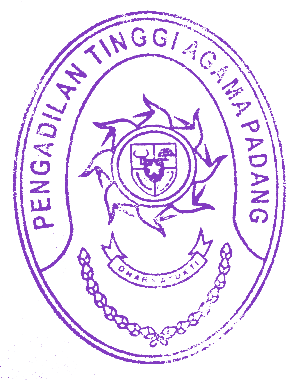 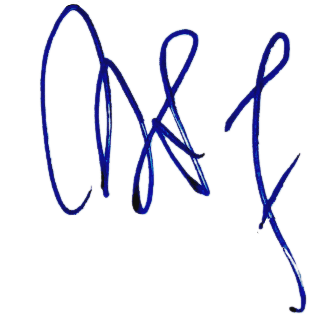 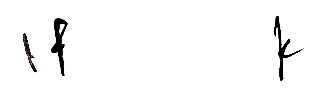 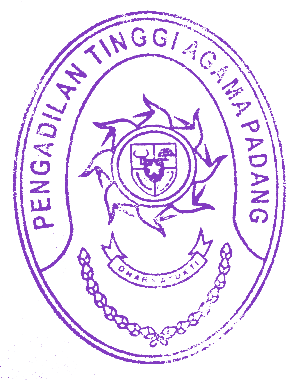 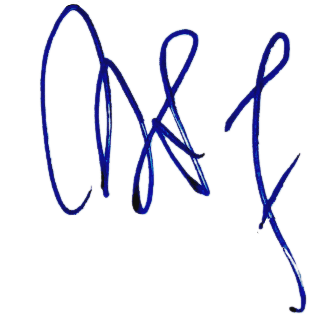 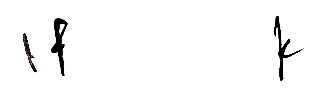 pada tanggal 24 September 2021KETUA PENGADILAN TINGGI AGAMA PADANG,Drs. H. ZEIN AHSAN, M.H.NIP. 195508261982031004Tembusan :Ketua Kamar Peradilan Agama Mahkamah Agung RI;Direktur Jenderal Badan Peradilan Agama Mahkamah Agung RI;Yang bersangkutan.LAMPIRAN I KEPUTUSAN KETUAPENGADILAN TINGGI AGAMA PADANGNOMOR	:W3-A/2559.a/PS.01/9/2021TANGGAL	: 24 SEPTEMBER 2021DAFTAR URUT SENIORITAS PEJABAT KEPANITERAAN PENGADILAN TINGGI AGAMA PADANGTAHUN 2021KETUA PENGADILAN TINGGI AGAMAPADANG,Drs. H. ZEIN AHSAN, M.H.NIP. 195508261982031004NONAMAKODE SENIORITASKETDrs. Abd. Khalik, S.H., M.H.DH. Masdi, S.H.D.1Damris, S.H.D.2Rahmita, S.Ag.D.3Nora Oktavia, S.H.D.4Drs. DaryamurniD.5Drs. H. YusnediD.6Hj. Alifah, S.H.D.7Drs. AprizalD.8Drs. Syaiful Ashar, S.H.D.9Drs. HamzahD.10Faizal Roza, S.H.D.11Enjer Sades, S.H.D.12H. Kutung Saraini, S.Ag.D.13Yun Ridhwan, S.H.D.14Mulyani, S.H.D.15